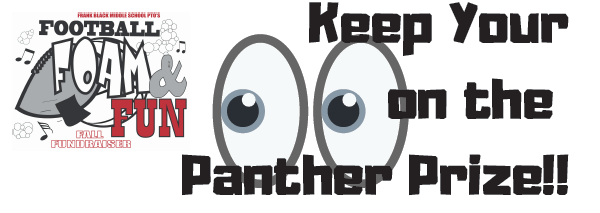 $49,584…and counting Panther Nation! YOU are responsible for DOUBLING the fundraising goal for Football, Foam & FUN!! We still have donations coming in from sponsorships and such, so this number will get higher!  We cannot thank you enough for your hard work and support, so we’ll keep thanking you!PANTHER PRIZESPanthers – you put in the effort so now you get the prizes! The grade-level homeroom champions will dine on Papa John’s Pizza this Friday at lunch in the Community Center. Students in these three FAB classes will get tickets to the Panther Pizza Party this week:8th Grade – Sorto7th Grade – Roberts6th Grade - AdemoluThis week, we will deliver T-shirts to Panthers who raised $50-plus, and the Free Dress Pass for Panthers who raised $100-plus (NOTE: the pass is valid for this Thursday, Oct. 11 ONLY). The table below provides information and a timeline of expected all prize deliveries by prize levels, ie. by how much you raised.  We will give notice in advance of delivering the remainder of prizes!If you have any questions after these dates or your child did not receive their prize, please reach out to prizes@fbmspto.org and fundraiser@fbmspto.orgVOLUNTEERS NEEDED!Panther Nation it's time to prep for the headliner event of Football, Foam & FUN – “A Day for Panthers to Play!” We need volunteers to help with activities and kid-wrangling throughout the day on October 18. Please sign up HERE to help set up, clean up and/or help out during the three FUN sessions (6th, 7th and 8th grades) or all of the above! HINT: You will get lunch if you stay all day!Raised AmountPrizes EarnedDelivery date expected/methodNotes$50+T-shirtOct 17th - delivered by HR teacherCan be worn day of event on the 18th$100+Free Dress & TshirtOct 8th or 9th - delivered by HR teacherAll Passes will Delivered to Homeroom teaches for distribution.  Free Dress valid for Thursday Oct 11th only.Shirt same as above.$250+Jacket, Free Dress, & TshirtDate to be announced soon.  Emails will be sentFree Dress & tshirt same as above$500+$50 Gift card, Jacket, Free Dress, & TshirtEmail to parents by 10/19 to coordinate pickup of gift cardt-shirt & free dress same as above$750+Season tickets to Splashtown OR AirpodsEmail to parents by Oct 19 for choice selection, gift card and prize pickup  coordinationt-shirt & free dress same as above$1000+Apple watch, Go Pro OR Chromebook / Season tickets to Splashtown OR Airpods / $50 Gift card, Jacket, Free Dress, & TshirtEmail to parents by Oct 19 to coordinate selections of awards and pickup coordinationt-shirt & free dress same as above